Hackney Carriages Table of Fares With Effect from 19 June 2023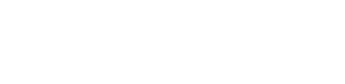 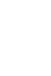 MAXIMUM fare for any part of a journey dependent on Time, Day and Date:A lesser fare can be agreed prior to commencement of the journey.Where the taxi is used for pre-booked journeys the fare shall be calculated from the point in the district at which the hirer commences their journey. (Local Government (Miscellaneous Provisions) Act 1976 sec. 67) If a Hackney Carriage is booked by telephone, text, email or other electronic means a booking fee may be charged by prior arrangement only.Congestion Zone Charges, Tolls or similar will be applied for any journey where such charges or tolls are incurred.Fouling will be charged at £100 Interior and £25 ExteriorTaxi Plate Number???Tariff 1(Standard Time Saloon)Indicated by a “T1” on the taxi meter Any journey with 1-4 passengers1. 06:00 and 21:59 Monday to Saturday(Excluding Bank Holidays, Public Holidays,24th,25th,26th,31st December and 1st January)Tariff 1 Multi(Standard Time Multi) Indicated by a “T1 b” on the taxi meterAny journey with 5 or more passengers1. 06:00 and 21:59 Monday to Saturday(Excluding Bank Holidays, Public Holidays,24th,25th,26th 31st December and 1st January)Tariff 2(Time and 1/2 Saloon)Indicated by a “T2” on the taxi meter Any journey with 1-4 passengers00:00 and 06.00 Monday to Sunday.22:00 and 23:59 Monday to Sunday.06.00 and 21.59 Sundays, Bank Holidays, Public Holidays, 24th, 26th, 31st December &1st January.Tariff 2 Multi(Time and a ½ Multi) Indicated by a “T2 b” on the taxi meterAny journey with 5 or more passengers00:00 and 06.00 Monday to Sunday.22:00 and 23:59 Monday to Sunday.06.00 and 21.59 Sundays, Bank Holidays, Public Holidays, 24th, 26th ,31st December &1st January.Tariff 3(Double Time Saloon)Indicated by a “T3“ on the taxi meter Any journey with 1-4 passengers.1.   00.00 and 23.59 on 25th DecemberLicensed to Carry ?Tariff 1(Standard Time Saloon)Indicated by a “T1” on the taxi meter Any journey with 1-4 passengers1. 06:00 and 21:59 Monday to Saturday(Excluding Bank Holidays, Public Holidays,24th,25th,26th,31st December and 1st January)Tariff 1 Multi(Standard Time Multi) Indicated by a “T1 b” on the taxi meterAny journey with 5 or more passengers1. 06:00 and 21:59 Monday to Saturday(Excluding Bank Holidays, Public Holidays,24th,25th,26th 31st December and 1st January)Tariff 2(Time and 1/2 Saloon)Indicated by a “T2” on the taxi meter Any journey with 1-4 passengers00:00 and 06.00 Monday to Sunday.22:00 and 23:59 Monday to Sunday.06.00 and 21.59 Sundays, Bank Holidays, Public Holidays, 24th, 26th, 31st December &1st January.Tariff 2 Multi(Time and a ½ Multi) Indicated by a “T2 b” on the taxi meterAny journey with 5 or more passengers00:00 and 06.00 Monday to Sunday.22:00 and 23:59 Monday to Sunday.06.00 and 21.59 Sundays, Bank Holidays, Public Holidays, 24th, 26th ,31st December &1st January.2. 00.00 and 05:59 on 26th December.PassengersTariff 1(Standard Time Saloon)Indicated by a “T1” on the taxi meter Any journey with 1-4 passengers1. 06:00 and 21:59 Monday to Saturday(Excluding Bank Holidays, Public Holidays,24th,25th,26th,31st December and 1st January)Tariff 1 Multi(Standard Time Multi) Indicated by a “T1 b” on the taxi meterAny journey with 5 or more passengers1. 06:00 and 21:59 Monday to Saturday(Excluding Bank Holidays, Public Holidays,24th,25th,26th 31st December and 1st January)Tariff 2(Time and 1/2 Saloon)Indicated by a “T2” on the taxi meter Any journey with 1-4 passengers00:00 and 06.00 Monday to Sunday.22:00 and 23:59 Monday to Sunday.06.00 and 21.59 Sundays, Bank Holidays, Public Holidays, 24th, 26th, 31st December &1st January.Tariff 2 Multi(Time and a ½ Multi) Indicated by a “T2 b” on the taxi meterAny journey with 5 or more passengers00:00 and 06.00 Monday to Sunday.22:00 and 23:59 Monday to Sunday.06.00 and 21.59 Sundays, Bank Holidays, Public Holidays, 24th, 26th ,31st December &1st January.3. 00.00 and 05:59 on 1st January.Any comments regarding this vehicle or driver should be made to:West Berkshire Council, Council Offices, Market Street, Newbury, Berkshire, RG14 2AFTariff 1(Standard Time Saloon)Indicated by a “T1” on the taxi meter Any journey with 1-4 passengers1. 06:00 and 21:59 Monday to Saturday(Excluding Bank Holidays, Public Holidays,24th,25th,26th,31st December and 1st January)Tariff 1 Multi(Standard Time Multi) Indicated by a “T1 b” on the taxi meterAny journey with 5 or more passengers1. 06:00 and 21:59 Monday to Saturday(Excluding Bank Holidays, Public Holidays,24th,25th,26th 31st December and 1st January)Tariff 2(Time and 1/2 Saloon)Indicated by a “T2” on the taxi meter Any journey with 1-4 passengers00:00 and 06.00 Monday to Sunday.22:00 and 23:59 Monday to Sunday.06.00 and 21.59 Sundays, Bank Holidays, Public Holidays, 24th, 26th, 31st December &1st January.Tariff 2 Multi(Time and a ½ Multi) Indicated by a “T2 b” on the taxi meterAny journey with 5 or more passengers00:00 and 06.00 Monday to Sunday.22:00 and 23:59 Monday to Sunday.06.00 and 21.59 Sundays, Bank Holidays, Public Holidays, 24th, 26th ,31st December &1st January.Tariff 3 Multi(Double Time Multi) Indicated by a “T3 b “on the taxi meterAny journey with 5 or more passengersOr via email to licencing@westberks.gov.uk Quoting the above Taxi Plate number or drivers badge numberTariff 1(Standard Time Saloon)Indicated by a “T1” on the taxi meter Any journey with 1-4 passengers1. 06:00 and 21:59 Monday to Saturday(Excluding Bank Holidays, Public Holidays,24th,25th,26th,31st December and 1st January)Tariff 1 Multi(Standard Time Multi) Indicated by a “T1 b” on the taxi meterAny journey with 5 or more passengers1. 06:00 and 21:59 Monday to Saturday(Excluding Bank Holidays, Public Holidays,24th,25th,26th 31st December and 1st January)Tariff 2(Time and 1/2 Saloon)Indicated by a “T2” on the taxi meter Any journey with 1-4 passengers00:00 and 06.00 Monday to Sunday.22:00 and 23:59 Monday to Sunday.06.00 and 21.59 Sundays, Bank Holidays, Public Holidays, 24th, 26th, 31st December &1st January.Tariff 2 Multi(Time and a ½ Multi) Indicated by a “T2 b” on the taxi meterAny journey with 5 or more passengers00:00 and 06.00 Monday to Sunday.22:00 and 23:59 Monday to Sunday.06.00 and 21.59 Sundays, Bank Holidays, Public Holidays, 24th, 26th ,31st December &1st January.00.00 and 23.59 on 25th December00.00 and 05:59 on 26th December.00.00 and 05:59 on 1st JanuaryInitial FlagThe first 1340.307 yards (1225.576 meters)T1 £5.00 / T1b £7.50T2 £7.50 / T2b £11.25T3 £10.00 / T3b £15.00For each subsequent 243.692 yards(222.831 meters)completed or part thereofT1 40p / T1b 60pT2 60p / T2b 90pT3 80p / T3b 120pWaiting time: for every period of 43.636 seconds or part thereofT1 40p / T1b 60pT1 (£5.50 per 10 mins, £33.00 per hour)T1b (£8.25 per 10 mins, £49.50 per hour)T2 60p / T1b 90pT2 (£8.25 per 10 mins, £49.50 per hour)T2b (£12.37 per 10 mins, £74.25 per hour)T3 80p / T3b 120pT3 (£11.00 per 10 mins, £66.00 per hour)T3b (£16.50 per 10 mins, £99.00 per hour)